Отчёт за неделю с 14.06 по 17.06.2022 года в группе « Фиксики»Тема недели : Неделя доброты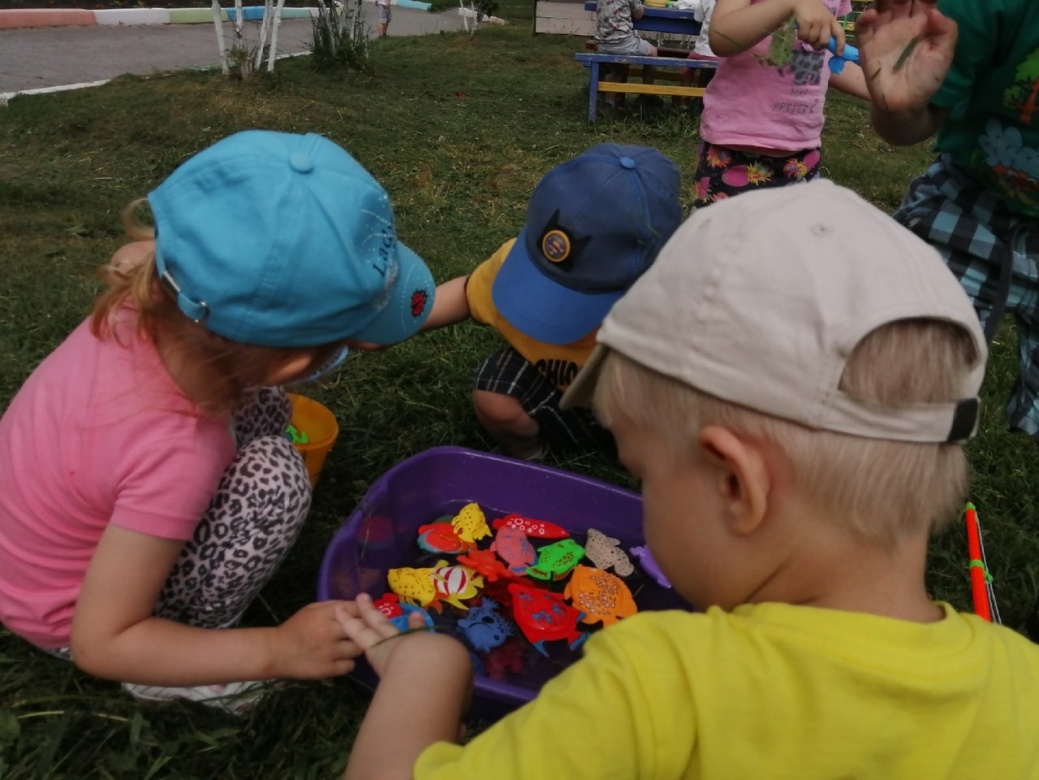 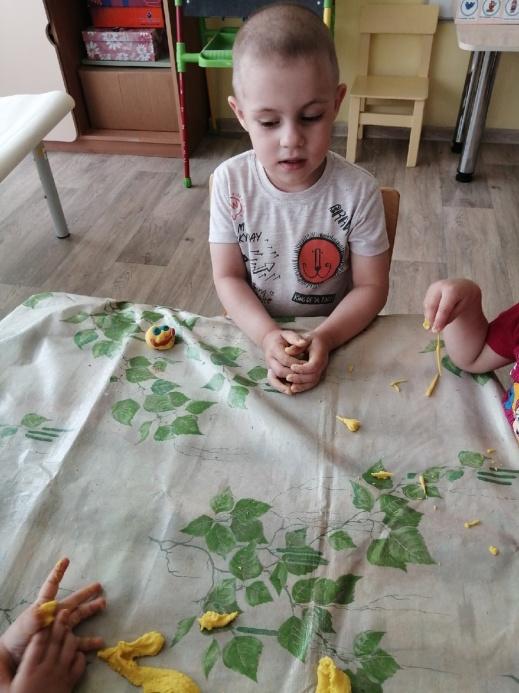 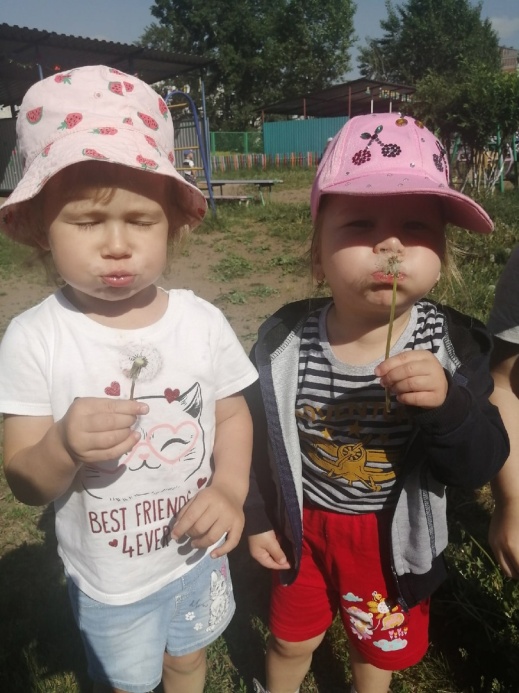 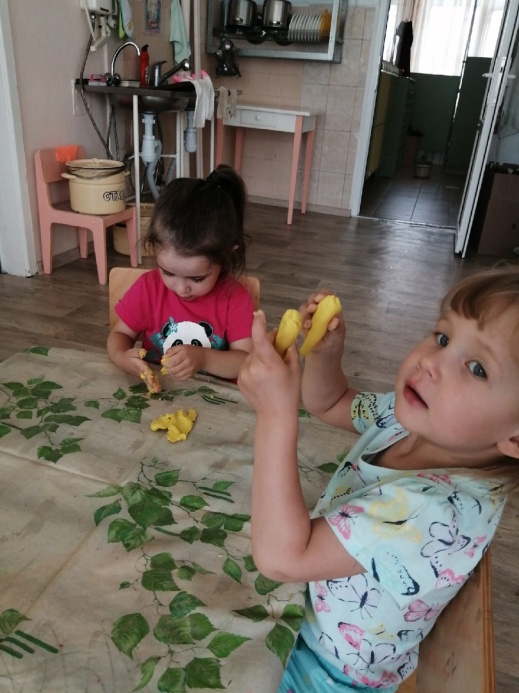 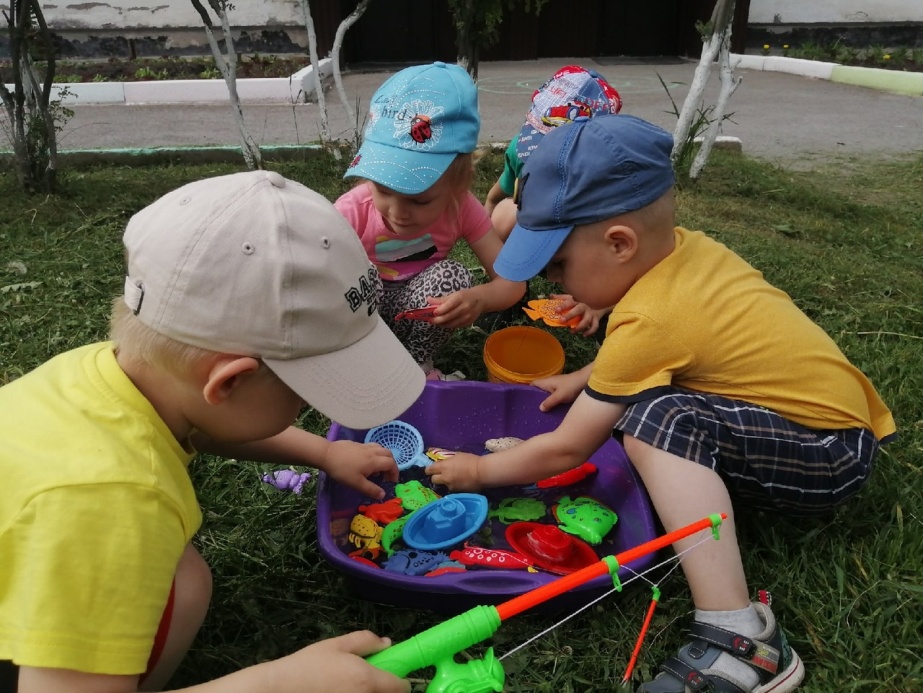 ДатаТемаМесто проведенияКраткое содержание13.06.2022КолобокГрупповое помещениеЦель закрепление умения скатывать шар из пластилина.Задачи:1.Напомнить детям сюжет русской народной сказки.2.Закрепление навыков работы с пластилином3.Воспитывать положительное отношение к сверстникам  15.06.2022Очистим водуУчасток Цель: Формирование экологических представлений.Задачи:1.Рассказать и показать на наглядном примере ,что нельзя засорять водоёмы.2.Формировать бережное отношение к водным ресурсам.3.Воспитывть чувство ответственности за окружающею среду.